РЕШЕНИЕ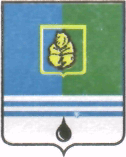 ДУМЫ ГОРОДА КОГАЛЫМАХанты-Мансийского автономного округа - ЮгрыОт «30» октября 2014 г.                                                                      № 472-ГД О налоге на имуществофизических лицВ соответствии с главой 32 Налогового кодекса Российской Федерации, Законом Ханты-Мансийского автономного округа - Югры от 17.10.2014            №81-оз «Об установлении единой даты начала применения на территории Ханты-Мансийского автономного округа - Югры порядка определения налоговой базы по налогу на имущество физических лиц исходя из кадастровой стоимости объектов налогообложения», статьей 19 Устава города Когалыма, Дума города Когалыма РЕШИЛА:1. Установить и ввести в действие на территории города Когалыма налог на имущество физических лиц.2. Установить ставки налога на имущество физических лиц на территории города Когалыма в отношении налоговой базы, определяемой исходя из кадастровой стоимости объекта налогообложения, согласно приложению 1 к настоящему решению.3. Установить налоговые льготы по налогу на имущество физических лиц на территории города Когалыма согласно приложению 2 к настоящему решению. 4. Признать утратившими силу:4.1. решение Думы города Когалыма от 15.07.2012 №161-ГД «О налоге на имущество физических лиц»;4.2. решение Думы города Когалыма от 27.11.2013 №351-ГД                      «О внесении изменения в решение Думы города Когалыма от 15.07.2012 №161-ГД»;4.3. решение Думы города Когалыма от 23.09.2014 №466-ГД                       «О внесении изменения в решение Думы города Когалыма от 15.07.2012 №161-ГД».5. Настоящее решение вступает в силу с 01.01.2015, но не ранее чем по истечении одного месяца со дня его официального опубликования.6. Опубликовать настоящее решение и приложения к нему в газете «Когалымский вестник». Глава города Когалыма						Н.Н.ПальчиковПриложение 1к решению Думыгорода Когалымаот 30.10.2014 № 472-ГДСТАВКИ НАЛОГА НА ИМУЩЕСТВО ФИЗИЧЕСКИХ ЛИЦНА ТЕРРИТОРИИ ГОРОДА КОГАЛЫМАСтавки налога на имущество физических лиц устанавливаются в отношении:___________________Приложение 2к решению Думыгорода Когалымаот 30.10.2014 № 472-ГДНАЛОГОВЫЕ ЛЬГОТЫПО НАЛОГУ НА ИМУЩЕСТВО ФИЗИЧЕСКИХ ЛИЦНА ТЕРРИТОРИИ ГОРОДА КОГАЛЫМА1. Налоговые льготы устанавливаются в целях повышения социальной защищенности населения города Когалыма.2. От уплаты налога на имущество физических лиц, в дополнение к категориям граждан, установленным статьёй 407 Налогового кодекса Российской Федерации, освобождаются следующие категории граждан:2.1. представители коренных малочисленных народов Севера (ханты, манси, ненцы), проживающие и осуществляющие виды традиционной хозяйственной деятельности коренных малочисленных народов на территории города Когалыма;2.2. лица, принимавшие участие в боевых действиях на территории Российской Федерации;2.3. участники трудового фронта в годы Великой Отечественной войны 1941 - 1945 годов;2.4. бывшие несовершеннолетние узники концлагерей, гетто и других мест принудительного содержания, созданных фашистами и их союзниками в период второй мировой войны;2.5. неработающие трудоспособные лица, осуществляющие уход за инвалидами 1 группы или престарелыми, нуждающимися в постоянном постороннем уходе, по заключению лечебного учреждения, а также за детьми-инвалидами в возрасте до 18 лет;2.6. неработающие инвалиды III группы;2.7. одинокие матери или отцы, воспитывающие детей в возрасте до 18 лет; 2.8. граждане, имеющие трех и более детей;2.9. ветераны труда.3. Налоговая льгота предоставляется в размере подлежащей уплате налогоплательщиком суммы налога в отношении объекта налогообложения, находящегося в собственности налогоплательщика и не используемого налогоплательщиком в предпринимательской деятельности.4. При определении подлежащей уплате налогоплательщиком суммы налога налоговая льгота предоставляется в отношении одного объекта налогообложения каждого вида по выбору налогоплательщика вне зависимости от количества оснований для применения налоговых льгот.5. Налоговая льгота предоставляется в отношении следующих видов объектов налогообложения:5.1. квартира или комната;5.2. жилой дом;5.3. хозяйственные строения или сооружения, площадь каждого из которых не превышает 50 квадратных метров и которые расположены на земельных участках, предоставленных для ведения личного подсобного, дачного хозяйства, огородничества, садоводства или индивидуального жилищного строительства;5.4. гараж или машино-место.6. Налоговая льгота не предоставляется в отношении объектов налогообложения, указанных в подпункте 2 пункта 2 статьи 406 Налогового кодекса Российской Федерации.7. Лицо, имеющее право на налоговую льготу, представляет заявление о предоставлении льготы и документы, подтверждающие право налогоплательщика на налоговую льготу, в налоговый орган по своему выбору.   8. Уведомление о выбранных объектах налогообложения, в отношении которых предоставляется налоговая льгота, представляется налогоплательщиком в налоговый орган по своему выбору до 1 ноября года, являющегося налоговым периодом, начиная с которого в отношении указанных объектов применяется налоговая льгота.Налогоплательщик, представивший в налоговый орган уведомление о выбранном объекте налогообложения, не вправе после 1 ноября года, являющегося налоговым периодом, представлять уточненное уведомление с изменением объекта налогообложения, в отношении которого в указанном налоговом периоде предоставляется налоговая льгота.При непредставлении налогоплательщиком, имеющим право на налоговую льготу, уведомления о выбранном объекте налогообложения налоговая льгота предоставляется в отношении одного объекта налогообложения каждого вида с максимальной исчисленной суммой налога.__________________Объект налогообложенияСтавка налога от кадастровой стоимости объекта налогообложенияжилые дома, жилые помещения;единые недвижимые комплексы, в состав которых входит хотя бы одно жилое помещение (жилой дом);хозяйственные строения или сооружения, площадь каждого из которых не превышает 50 квадратных метров и которые расположены на земельных участках, предоставленных для ведения личного подсобного, дачного хозяйства, огородничества, садоводства или индивидуального жилищного строительства;гаражи и машино-места,объекты незавершенного строительства в случае, если проектируемым назначением таких объектов является жилой дом0,2 процентаобъекты налогообложения, включенные в перечень, определяемый в соответствии с пунктом 7 статьи 378.2 Налогового кодекса Российской Федерации, в отношении объектов налогообложения, предусмотренных абзацем вторым пункта 10 статьи 378.2 Налогового кодекса Российской Федерации, а также в отношении объектов налогообложения, кадастровая стоимость каждого из которых превышает 300 млн. рублей2,0 процентапрочие объекты налогообложения0,5 процента